								 Outreach Services, VSDB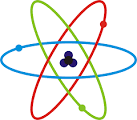 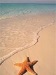 General Agenda for Saturday, June 10, 2017(Be sure to keep a copy of this for your reference)9:30  - 	Families should arrive at Jefferson Lab where the student/sibling will be signed in by parent/caregiver 10:00 	Welcome to families.  10:15	Student/sibling will participate in science activities with Brita Hampton, Science Educator of Jefferson Labs, volunteers, and others.  Parents are free to explore nearby shops 10:15 – 12 noon while the students are involved in Science activities.  12:00	Students will be provided with lunch; immediate family members who have registered are welcome to join for lunch!1:00	Students will complete science activities and have time to reflect on their experiences.1:30	All parents return to Jefferson Lab to join students for special presentations.   Gary Talley of the Virginia Department for the Deaf and Hard of Hearing (VDDHH) will be sharing information about equipment from the Technical Assistance Program (TAP- alerting devices for homes, including special alarm clocks and telephones for people who don’t hear well).2:30	Activities ends; adjournment.If you have questions, please feel free to contact Dr. Debbie Pfeiffer at Debbie.pfeiffer@vsdb.k12.va.us or call me at (540) 414-5249.  Thanks!  We hope to see you on June 10th!Debbie